SURREY COUNTY FOOTBALL ASSOCIATION LIMITED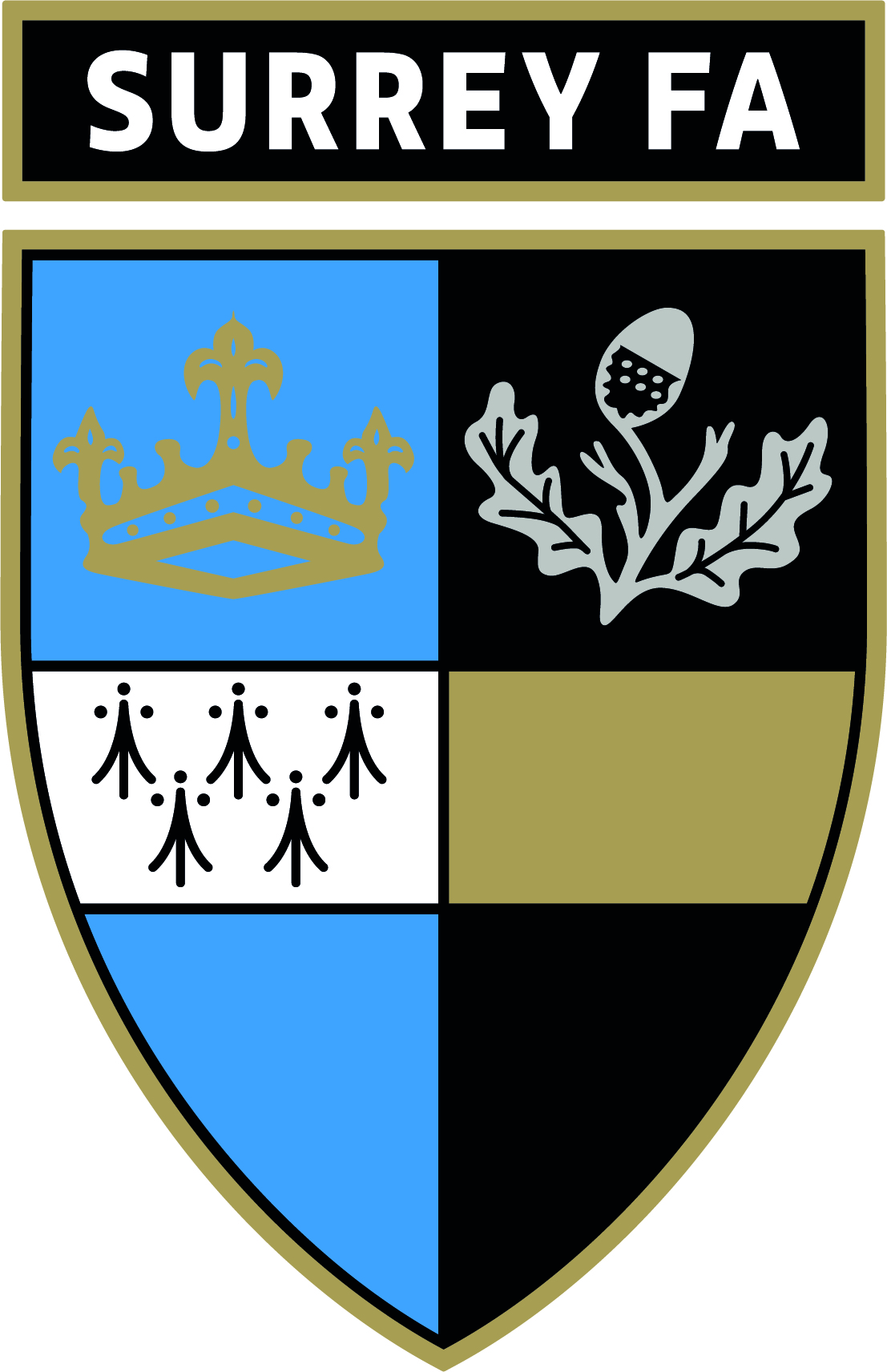 June 2018Notice of Annual General MeetingThe Annual General Meeting of Surrey FA will be held on Monday 9th July 2018 at Meadowbank Football Ground, Mill Lane, Dorking, Surrey RH4 1DX commencing at 7.00pmAGENDA ApologiesMinutes of the Annual General Meeting held on 17th July 2017Minutes of the General Meeting held on 15th January 2018Presentation of Annual Report / Strategy UpdateOverview of the accounts by the Finance Director in advance of the General Meeting on Monday 10th December 2018 Appointment of the Association’s AuditorsThe Board recommend the appointment of TaylorcocksAnnouncement of the appointment of any Life Vice-Presidents, Honorary Members and Vice PresidentsThe Management Committee recommended Vic Rolland, John Young & Brian Carroll as Life Vice-Presidents and this was approved by the Board in April.Election of officersThe SCFA Management Committees has nominated the following; President – Ray LewisFA Representative – Ray Lewis Appointment of Elected Trustees in accordance with Article 27Sheila Pink retires this year but is eligible for re-election and wishes to continue on the Board in the role of HR Trustee. Due to the retirement of John Young, Brian Carroll and Vic Rolland, there are 3 vacancies on the Board, these were advertised and the appointments panel has recommended the following candidates as suitable for election;Board Safeguarding Champion – Victor OlisaHealth & Safety Trustee – Laura SmithCommercial Trustee – Ian Burrows, Lizzie Liebenhals, Jason Shaw. As only one place exists for a Commercial Trustee there will be a vote by members. The board have co-opted William Douglas as a Marketing Trustee in accordance with article 28.  Notification of changes to County Cup Rules for season 2017-2018 as approved by the Management Committee Notification of changes to Administration rules as approved by the BoardAny other relevant business as admitted by the Chairman. Any items should be submitted to the Chairman 24 hours in advance of the meeting.  A copy of the Annual Report / Strategy Update is available to view on our website in advance and a printed copy will be distributed to all attendees at the AGM